УМОВИ ПОВНОЇ КЕРОВАНОСТІ Й СПОСТЕРЕЖНОСТІПоняття керованості й спостережності специфічні для методу простору станів. При класичному описанні динамічних систем у термінах вхід – вихід проблема керованості й спостережності не виникає. При використанні методу простору станів не втрачається цілісна картина об'єкта. При записі рівняння стану передбачається, що в об'єкті можуть відбуватись інші процеси й існувати перемінні, не доступні для спостереження чи ті, що не піддаються управлінню. Розглянемо проблему керованості й спостережності на якісному прикладі, запропонованому Дж. Медич. Нехай динамічна система описується вектором стану Q , вектором входів X і вектором виходів Y . Схема системи подана на рис. 13, де Y - вектор, компонентами якого є перші k компоненти вектора стану, q1 q2, q3….qk. Зі структури системи ясно, що значення інших компонентів вектора стану (qk+1, qk+2,...qm) не можна визначити на основі наявних відомостей про вихідний вектор Y , тому що ці змінні не впливають на q1, q2….qk і не включені до складу вектора, Y , який спостерігають. Отже, система не є тією, що спостерігається. Але якщо X впливає на всі перемінні стани Q , система є керованою.Аналогічно система, показана на рис. 13, буде тією, що спостерігається, але не керованою, тому що сигнал X впливає тільки на перемінні q1, q2….qk, а на змінні qk+1, qk+2,...qm ззовні впливати не можна.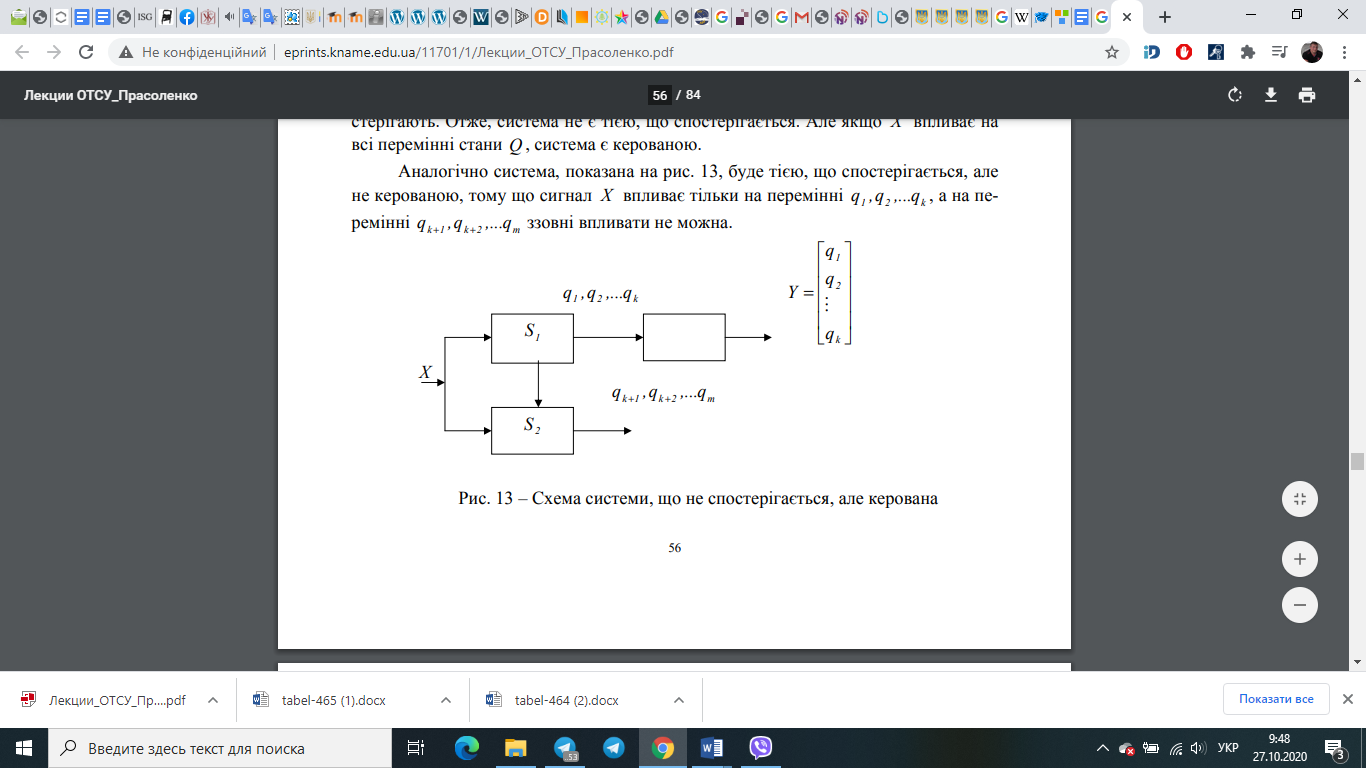 Враховуючи викладене, всі системи можна розділити на такі чотири категорії: що спостерігаються і керовані; що спостерігаються але некеровані; що не спостерігаються, але керовані; що не спостерігаються і некеровані. Поняття керованості й спостережності мають принципове значення при дослідженні систем будь-якої природи. Неврахування некерованості і неспостережності може привести до помилкових висновків. Умови керованості й спостережності можна зв'язати з видом матриць, що описують систему. Для приклада розглянемо, при яких умовах може виникнути неспостережність чи некерованість у найпростішому випадку, коли матриця A діагональна. Нехай система має вигляд, показаний на рис. 14, де Q і Y - вектори розмірності 2, X - вектор розмірності 3.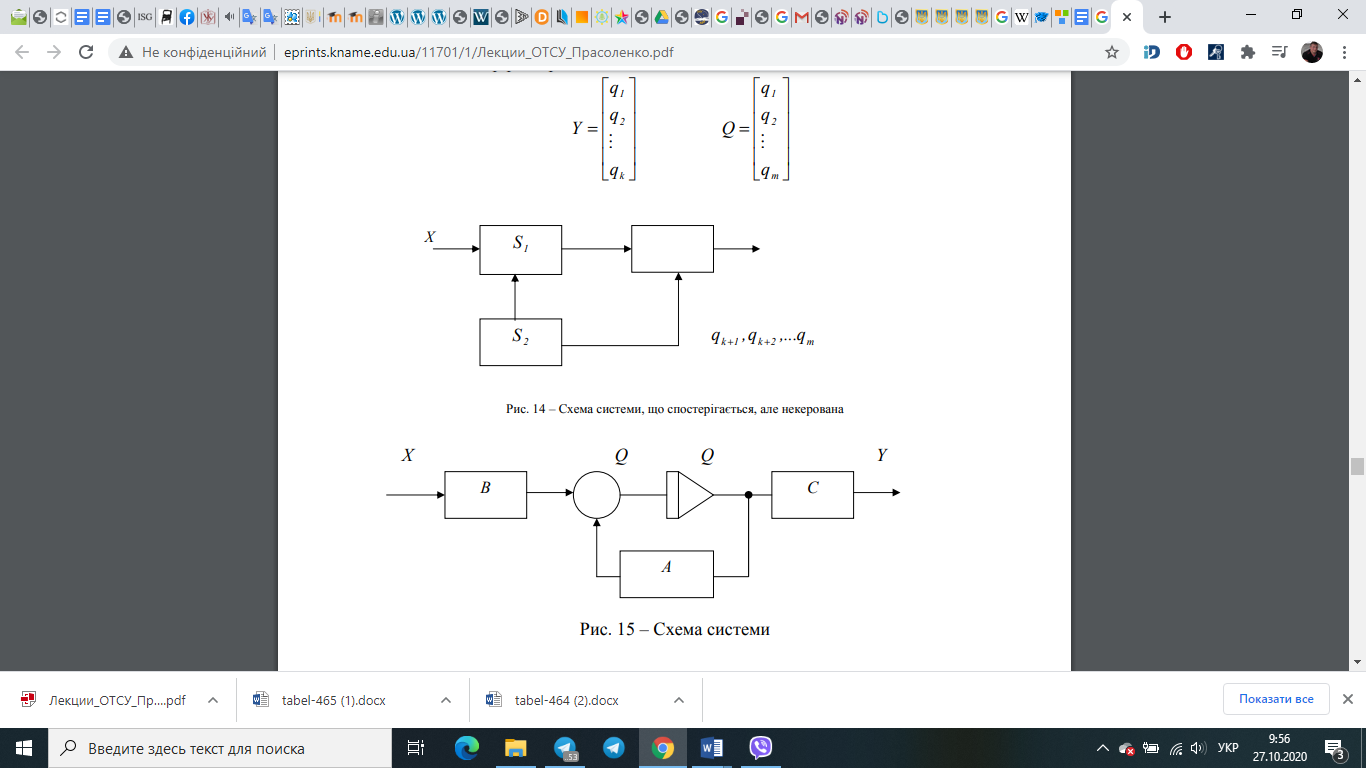 Управління системи в матричному вигляді записується так: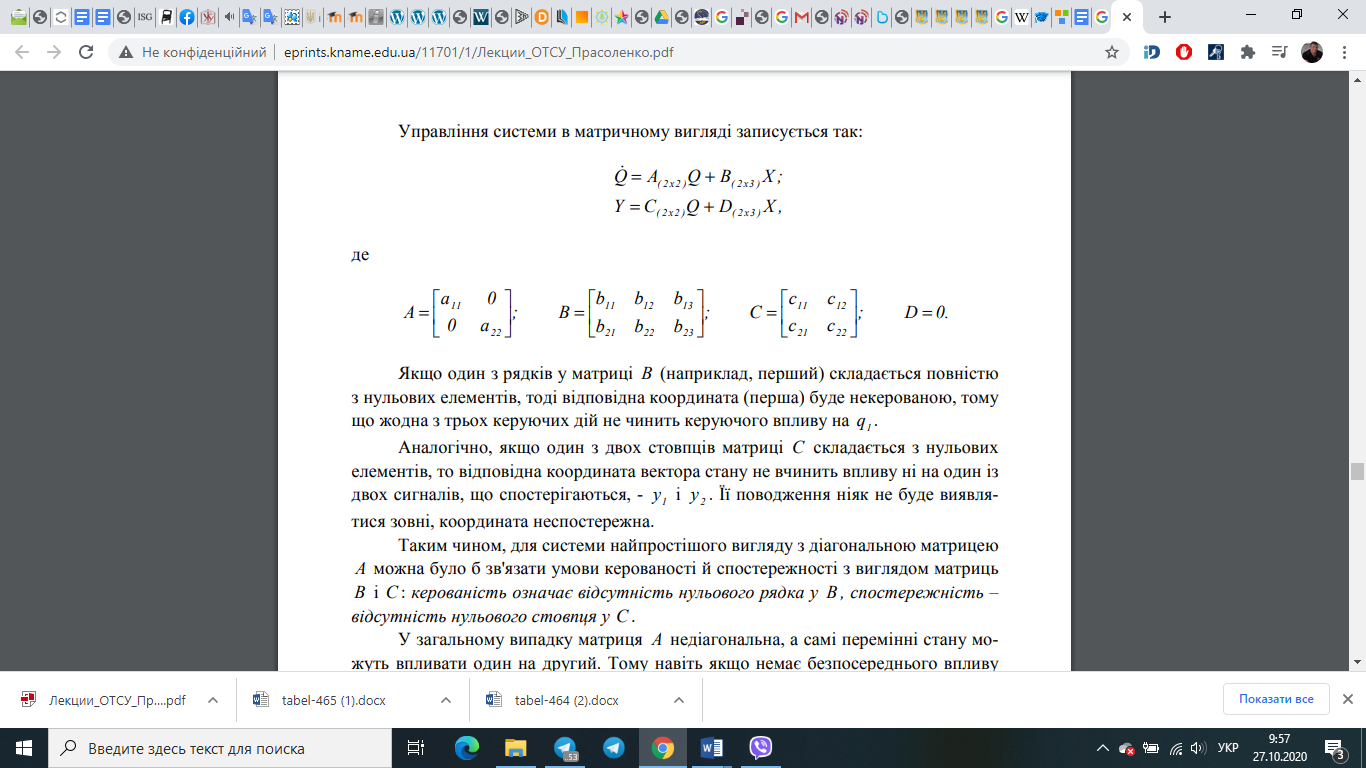 Якщо один з рядків у матриці B (наприклад, перший) складається повністю з нульових елементів, тоді відповідна координата (перша) буде некерованою, тому що жодна з трьох керуючих дій не чинить керуючого впливу на q1. Аналогічно, якщо один з двох стовпців матриці C складається з нульових елементів, то відповідна координата вектора стану не вчинить впливу ні на один із двох сигналів, що спостерігаються, - y1 і y2 . Її поведінка ніяк не буде проявлятися зовні, координата неспостережна.Таким чином, для системи найпростішого вигляду з діагональною матрицею A можна було б зв'язати умови керованості й спостережності з виглядом матриць B і C: керованість означає відсутність нульового рядка у B , спостережність – відсутність нульового стовпця у C.У загальному випадку матриця A недіагональна, а самі перемінні стану можуть впливати один на другий. Тому навіть якщо немає безпосереднього впливу управління на дану координату стану q , такий вплив може виникнути більш складним чином: управління X впливає на якусь іншу координату, а вже ця координата через матрицю A впливає на дану координату. У такому випадку роль матриці B відіграє добуток матриць AB. Якщо й у цьому випадку впливу X на координату qі немає, тоді може виявитися, що такий вплив здійснюється ще більш опосередкованим чином – через матрицю A(AB )= A2B  та ін.Тоді умову повної керованості можна записати так: система є цілком керованою, якщо ранг матриці [ B, AB, A2B,..., Am−1 , В] дорівнює m.Рангом матриці називають максимальний розмір її мінорів, відмінних від нуля. Мінор k-того порядку матриці розмірністю (m⋅l) виходить викреслюванням будь-яких ( m − k ) рядків і (l − k ) стовпців матриці.Аналогічна й умова спостережності системи. Система цілком спостережна, якщо ранг матриці [СT , АTСT , АT2СT ….] дорівнює m (тут індекс T означає транспортування).